                                                                                                                                     Усенкова Наталья Васильевна, учитель начальных классов высшей категории МАОУ «СОШ№10», г.Кунгур, Пермский крайПроект «Старина Кунгур»   Проект «Старина Кунгур» реализован на территории МАОУ «СОШ №10» г.Кунгура, Пермского края.Аннотация проекта   Инициативная группа детского и родительского актива предложили создать проект «Старина Кунгур», который направлен на улучшение внешнего вида школьной рекреации.  Для оформления были созданы учащимися работы с видами малой родины в разной технике под руководством учителя и родителей.  Для создания творческих работ дети знакомились с историей города Кунгура, названиями улиц в прошлом и настоящем, с историей зданий, их владельцами, создавали презентации на тему «Прогулка по Кунгуру».  Все этапы работы направлены  на развитие интереса и потребностей в обществоведческих сведениях о родном городе. Итогом нашего проекта стала  стационарная выставка детских работ «Старина Кунгур», расположенная в рекреации коридора 2-го этажа нового здания МАОУ «СОШ №10», которая преобразила его эстетический  вид.  Описание проекта     В 2018   году нашему родному старинному уральскому городу Кунгуру исполнилось 355 лет. Задолго жители города начали подготовку к великому празднику. Администрацией города была создана содержательная программа по празднованию юбилея Кунгура.    Перед нами встали вопросы: «А что знаем МЫ о нашем городе?», «КАК можем отразить полученные знания в своей деятельности?». Наш класс не мог оставаться в стороне от столь значимого события для нашего города.  Актив класса выступил с практическим предложением, которое позволило бы преобразить вид школьного коридора, стены которого выглядят не эстетично.  Результаты анкетирования учащихся  показали, что им хотелось видеть на стенах школьных коридоров картины, фотографии, полезную информацию. И тогда возникла идея  украсить  стены  школы прекрасными видами нашего старинного города, которая  перекликается с традициями кунгурского купечества.      Кунгур…Исторический город Урала, значимость которого определяло, прежде всего, его выгодное географическое положение. Кунгур - первый европейский город на границе с Азией. Огромную роль в развитии Кунгура сыграло открытие в . Сибирского тракта - самой короткой дороги, соединяющей Центральную Россию с Сибирью.     Славу города приумножили кунгурские купцы. История купечества Кунгура насыщена примерами благородного меценатства, гражданской ответственности и бескорыстия.         Сегодня Кунгур не только сохраняет культуру разных народов, самобытный купеческий колорит, но и стремительно движется по пути развития и прогресса.Целевой группой являются ученики 4-б класса, а также учащиеся, педагоги и родители  школы. Оформление школьного коридора видами родного города оказывает положительное эмоциональное влияние на окружающих.Стратегическая цель:Изучение истории  малой  родины, отражение полученных знаний в деятельности.Цель проекта:Оформление рекреации школьного коридора.Задачи проекта:расширить и углубить представления  детей о своей малой родине; воспитывать чувства любви и привязанности к родному краю, уважения и гордости за свой город, его историю, культуру; развивать интерес, потребности в обществоведческих сведениях, эмоционально - положительное отношение к окружающему; формировать стремление и готовность отразить полученные знания в деятельности;оптимизировать отношения: школа + дети + родители.Деятельность по проектуУчащиеся знакомятся с историей города Кунгура, названиями улиц в прошлом и настоящем, с историей зданий, их владельцами. Создают презентации  «Прогулка по Кунгуру».  Затем учащиеся под руководством родителей и классного руководителя создают работы с видами малой родины в разной технике.Дети работают в парах, группах, индивидуально, по своему желанию делая выбор партнёров. Подведением итогов становится выставка детских работ «Старина Кунгур», расположенная в рекреации коридора 2-го этажа нового здания МАОУ «СОШ №10».РесурсыСпециалисты, информационный фонд учреждений культуры города Кунгура:Краеведческий музейМузей истории купечестваХудожественный музейКунгурский городской архивЦентральная библиотека им. А.Т.ХлебниковаДетская библиотека им. Б.С.РябининаДуховно-просветительский центрА так же личные архивы жителей города.Потенциальные источники финансированияСпонсорская помощь родителей 4-б классаДля реализации проекта был создан координационный совет, в составе 4человек:Усенкова Наталья Васильевна – руководитель проектаКанова Ольга Николаевна – флорист (мама ученицы)Павлова Наталья Юрьевна – художница завода художественных изделий (мама ученицы)Плотникова Светлана Васильевна – учитель рисования (бабушка ученика)Конечный результат100% вовлечение учащихся класса в проектную деятельность.Оформлена школьная рекреация.Оптимизация отношений: школа + дети + родители.   Таким образом, реализация проекта «Старина Кунгур» расширила и углубила представления детей о своём историческом городе, его истории и культуре, способствовала сплочению коллектива, формированию познавательных универсальных учебных действий. Оформление школьных стен работами учащихся позволяет детям испытывать чувство гордости за свою причастность к преображение родной школы. И, конечно же, виды любимого города оказывают положительное эмоциональное влияние на учащихся, педагогов и гостей школы.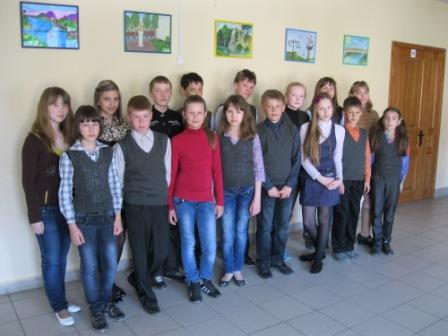 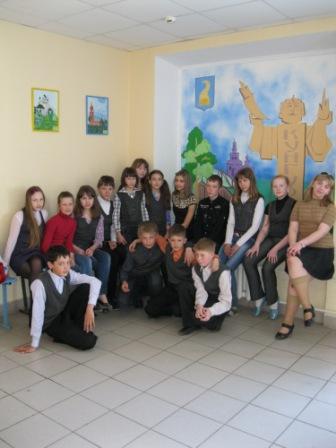 